TitleXu Du1, Xin Wang1,a), Dong F. Wang1,b), 2, Toshihiro Itoh2, 3, Ryutaro Maeda21 Micro Engineering and Micro Systems Laboratory (JML)School of Mechanical Science and Engineering, Jilin University, Changchun 130022, China 2 Research Center for Ubiquitous MEMS and Micro Engineering, AIST, Tsukuba 305-8564, Japan3 Graduate School of Frontier Sciences, The University of Tokyo, Tsukuba 305-8564, Japana Corresponding Author / E-mail: wxin@jlu.edu.cnb Corresponding Author / E-mail: dongfwang@jlu.edu.cnABSTRACTAbstract should be written in English using Times New Roman 10pt. Write English abstract here. Write English abstract here. Write English abstract here. Write English abstract here. Write English abstract here. Write English abstract here. Write English abstract here. Write English abstract here. Write English abstract here. Write English abstract here. Write English abstract here. Write English abstract here. Write English abstract here. Write English abstract here. Write English abstract here. Write English abstract here. Write English abstract here. Write English abstract here. Write English abstract here. Write English abstract here. Write English abstract here. Write English abstract here. Write English abstract here. Write English abstract here. Write English abstract here. Write English abstract here. Write English abstract here. Write English abstract here. Write English abstract here. Write English abstract here.Keywords: keyword1; keyword2; keyword3; keyword4; keyword51.  INTRODUCTIONContents of this paper should be written in English using Times New Roman 10pt. Contents of this paper should be written in English using Times New Roman 10pt. Contents of this paper should be written in English using Times New Roman 10pt. Contents of this paper should be written in English using Times New Roman 10pt. Contents of this paper should be written in English using Times New Roman 10pt. Contents of this paper should be written in English using Times New Roman 10pt. Contents of this paper should be written in English using Times New Roman 10pt. Contents of this paper should be written in English using Times New Roman 10pt. Contents of this paper should be written in English using Times New Roman 10pt. Contents of this paper should be written in English using Times New Roman 10pt. Contents of this paper should be written in English using Times New Roman 10pt. Contents of this paper should be written in English using Times New Roman 10pt. Contents of this paper should be written in English using Times New Roman 10pt. Contents of this paper should be written in English using Times New Roman 10pt.2.  MAIN CONTRIBUTION OF THE PRESENT WORK2.1  Analytical StudyContents of this paper should be written in English using Times New Roman 10pt. Contents of this paper should be written in English using Times New Roman 10pt. Contents of this paper should be written in English using Times New Roman 10pt. Contents of this paper should be written in English using Times New Roman 10pt. Contents of this paper should be written in English using Times New Roman 10pt. Contents of this paper should be written in English using Times New Roman 10pt. Contents of this paper should be written in English using Times New Roman 10pt. Contents of this paper should be written in English using Times New Roman 10pt.Table 1 Times New Roman 9pt2.2  Experimental StudyContents of this paper should be written in English using Times New Roman 10pt. Contents of this paper should be written in English using Times New Roman 10pt. Contents of this paper should be written in English using Times New Roman 10pt. Contents of this paper should be written in English using Times New Roman 10pt. Contents of this paper should be written in English using Times New Roman 10pt. Contents of this paper should be written in English using Times New Roman 10pt. Contents of this paper should be written in English using Times New Roman 10pt. Contents of this paper should be written in English using Times New Roman 10pt.2.3  Future ProspectsContents of this paper should be written in English using Times New Roman 10pt. Contents of this paper should be written in English using Times New Roman 10pt. Contents of this paper should be written in English using Times New Roman 10pt. Contents of this paper should be written in English using Times New Roman 10pt. Contents of this paper should be written in English using Times New Roman 10pt. Contents of this paper should be written in English using Times New Roman 10pt. Contents of this paper should be written in English using Times New Roman 10pt. 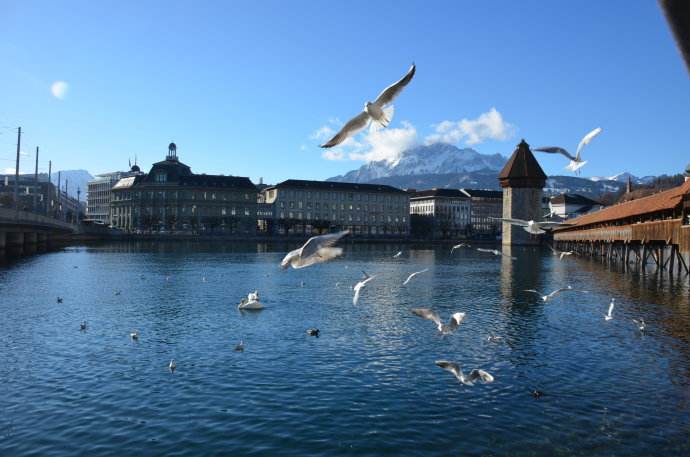 Figure 1 Times New Roman 9pt3.  CONCLUSION or RESULTS  Contents of this paper should be written in English using Times New Roman 10pt. Contents of this paper should be written in English using Times New Roman 10pt. Contents of this paper should be written in English using Times New Roman 10pt. Contents of this paper should be written in English using Times New Roman 10pt. Contents of this paper should be written in English using Times New Roman 10pt. Contents of this paper should be written in English using Times New Roman 10pt. Contents of this paper should be written in English using Times New Roman 10pt. Contents of this paper should be written in English using Times New Roman 10pt.ACKNOWLEDGEMENTContents of this paper should be written in English using Times New Roman 10pt. Contents of this paper should be written in English using Times New Roman 10pt. Contents of this paper should be written in English using Times New Roman 10pt.REFERENCESD. F. Wang*, X. Lou, A. Bao, X. Yang, J. Zhao. "A Temperature Compensation Methodology for Piezoelectric Based Sensor Devices." Applied Physics Letters 111(8) (2017) 083502. W. Xian, X. Li, T. Kobayashi, T. Itoh, R. Maeda, D. F. Wang*. "Precise Current Sensing Using A Piezoelectric Cantilever Based Current Sensor." Digest of The 19th Inter. Conf. on Solid-State Sensors, Actuators and Microsystems (Transducers) (2017) 1057-1060.Heinz Georg Schuster (Editor). Reviews of Nonlinear Dynamics and Complexity. Vol. 3. ISBN: 978-3-527-40945-7, John Wiley & Sons, Apr 2010, 260 pages.